Уважаемые коллеги!Объявляется набор статей в специализированный научно-практический журнал
«Причерноморские экономические студии»Выпуск 3, 2016 годВ научном журнале могут публиковаться результаты диссертационных работ на соискание ученых степеней доктора и кандидата наук на основании Приказа МОН Украины от 16.05.2016 года No 515.Набор продолжается включительно до 10 июня 2016 года.Причерноморские экономические студии – это ежемесячный экономический научно-практический журнал, основанный Причерноморским научно-исследовательским институтом экономики и инноваций.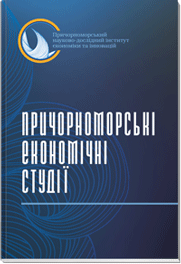 В состав редколлегии журнала входят ведущие украинские и иностранные специалисты (Гальцова Ольга – д.э.н., профессор, Украина; Грозный Игорь – д.э.н., доцент, Украина; Гулей Анатолий – д.э.н., Украина; Иртыщева Инна – д.э.н., профессор, Украина; Коваль Виктор – д.э.н., доцент, Украина; Логвиновский Егор – к.э.н., Украина; Манойленко Александр – д.э.н., профессор, Украина; Мельничук Дмитрий – д.э.н., доцент, Украина; Миронова Лариса – д.э.н., Украина; Римантас Сташис – Ph.D., профессор экономики, Литва; Сафонов Юрий – д.э.н., профессор, Украина; Скирко Юрий – д.э.н., профессор, Украина; Стройко Татьяна – д.э.н., профессор, Украина; Юлиана Драгалин – Ph.D., профессор экономики, Молдова; Хрущ Нила – д.э.н., профессор, Украина; Шапошников Константин – д.э.н., профессор, Украина; Ян Жуковский – Ph.D., профессор экономики, Литва).Издание сотрудничает с крупнейшими вузами Украины и зарубежья, органами государственной власти и местного самоуправления. Подобное сотрудничество предполагает размещение информационных материалов, публикацию научных статей, проведение на базе издания круглых столов.Приоритетами журнала являются: поддержка молодых ученых; исследование проблем развития Причерноморского региона; информирование научного сообщества о современных монографических исследованиях и проблемах бизнес-образования. Именно поэтому выпуски научного журнала публикуются ежемесячно.В связи с этим БЕСПЛАТНО публикуются:- статьи молодых ученых-докторов наук в возрасте до 35 лет включительно;- статьи, посвященные актуальным проблемам развития Причерноморского региона;- рецензии на монографии, учебники, учебные пособия.Контакты: Редакция научно-практического журнала"Причерноморские экономические студии"ул. Сегедская, 18, кабинет 432, г. Одесса, Украина, 65009Телефон: +38 (093) 253-57-15Электронный адрес: journal@bses.in.uaОфициальный сайт: http://www.bses.in.uaРубрики издания:1. Экономическая теория и история экономической мысли.2. Мировое хозяйство и международные экономические отношения.3. Экономика и управление национальным хозяйством.4. Экономика и управление предприятиями (по видам деятельности).5. Развитие производительных сил и региональная экономика.6. Экономика природопользования и охраны окружающей среды.7. Демография, экономика труда, социальная экономика и политика.8. Деньги, финансы и кредит.9. Бухгалтерский учет, анализ и аудит (по видам деятельности).10. Статистика.11. Математические методы, модели и информационные технологии в экономике.12. Рецензирование.Для публикации статьи в научно-практическом журнале Выпуск 3/2016 необходимо отправить по электронной почте в редакцию журнала по адресу journal@bses.in.ua не позднее 10 июня 2016 года следующие материалы:Статья согласно указанным требованиям.Заполнить электронную справку про автора.3. Авторский реферат статьи на английском языке для размещения на веб-сайте издания (авторский реферат статьи должен содержать: фамилию и инициалы автора, звание или должность, место работы или учебы, название статьи, краткое содержание статьи минимальным объемом 250 слов). Перевод на английский язык должен быть достоверным (не машинным). При наличии проблем с достоверностью перевода, редакция может помочь в их решении.4. Для лиц, не имеющих ученой степени, – дополнительно присылают отсканированную рецензию научного руководителя или рецензию лица, имеющего научную степень (подпись рецензента должна быть заверена в отделе кадров учреждения или печатью факультета (университета или научного учреждения)).5. Для авторов – докторов наук в возрасте до 35 лет включительно – отсканированную форму П2ДС или личный листок по учету кадров, заверенный печатью учреждения по основному месту работы автора (для подтверждения возможности бесплатной публикации).После получения подтверждения от редколлегии о принятии статьи к печати предоставляются реквизиты для оплаты публикационного взноса.Обязательно необходимо прислать отсканированную квитанцию об оплате стоимости публикации научной статьи. Стоимость публикации составляет 
400 гривен (до 12 страниц включительно). Каждая дополнительная страница оплачивается отдельно в размере 30 гривен. Публикационный взнос покрывает расходы, связанные с редактированием статей, макетированием и печатью журнала, а также почтовой пересылкой журнала авторам. Образец оформления названия электронных файлов: Иванов_статья, Иванов_рецензия, Иванов_реферат, Иванов_квитанция. Структура научной статьи должна обязательно содержать 
следующие элементы:1. Постановка проблемы в общем виде и ее связь с важными научными или практическими задачами.2. Анализ последних исследований и публикаций, на которые опирается автор, в которых рассматривают эту проблему и подходы ее решения. При этом выделить нерешенные части общей проблемы, которую исследуют в статье.3. Формулирование целей статьи (постановка задачи).4. Изложение основного материала исследования с полным обоснованием полученных научных результатов.5. Выводы из данного исследования и перспективы дальнейшего развития в этом направлении.Библиографический список (наличие которого является обязательным условием, составляют в соответствии с требованиями ВАК Украины). Ссылки на источники необходимо делать по тексту в квадратных скобках с указанием номеров страниц в соответствии источнику: например, [3, с. 234] или [2, с. 35; 8, с. 234].Статья должна содержать аннотации и ключевые слова на украинском, русском и английском языках, а также перевод названия статьи на английский язык. Объем аннотации – минимум 5 предложений, количество ключевых 
слов – минимум 5 слов.Технические требования:1. Объем статьи – от 10 до 20 страниц, формата А4 (297 x 210), поля: слева – 25 мм, справа, сверху и снизу – 20 мм, набранных в редакторе Microsoft Word.2. Весь текст статьи, библиографический список, аннотации и т.д. печатают шрифтом Times New Roman, размер – 14 пт, интервал – полуторный.3. Если статья содержит таблицы, формулы и (или) иллюстрации, то они должны быть компактными, иметь название, шрифт текста – Times New Roman, размер – 12 пт. Размер таблиц и иллюстраций не должен быть больше ширины страницы.4. Математические формулы должны быть тщательно проверены и четко напечатаны. Формулы подают с помощью встроенного редактора формул 
MS Equation. Количество таблиц, формул и иллюстраций должно быть минимальным и уместным. Рисунки и таблицы на альбомных страницах не принимаются.5. Язык публикаций: украинский, русский, английский.6. Статья должна иметь следующие структурные элементы: индекс УДК 
(в верхнем левом углу страницы); рубрику журнала; фамилию и инициалы автора (-ов) (не более 3-х соавторов), ученую степень, ученое звание; название статьи на украинском и английском языках; текст статьи; библиографический список.Пример оформления статьиТематический раздел: ЭКОНОМИКА И УПРАВЛЕНИЕ ПРЕДПРИЯТИЯМИУДК 338.58:65.014Ярошевская О.В.
к.э.н., доцент кафедры экономики и предпринимательства
Классический приватный университетЦЕНОВЫЕ ТЕНДЕНЦИИ ПРОМЫШЛЕННОСТИ УКРАИНЫ
PRICE TRENDS INDUSTRY OF UKRAINEВ статье рассмотрены ценовые тенденции развития промышленной отрасли. Общий тренд индексов цен промышленной продукции имеет динамическую и одновременно нисходящую тенденцию до 2012 года, постепенно сужается ценовой канал за счет снижения уровня его верхней границы.
Ключевые слова: цена, индексы цен, промышленность, полиномиальная зависимость, логарифмическая зависимость, методы ценообразования, налоговое давление.У статті розглянуто цінові тенденції розвитку промислової галузі. Загальний тренд індексів цін промислової продукції має динамічну та одночасно низхідну тенденцію до 2012 року, поступово звужується ціновий канал за рахунок зниження рівня його верхньої межі.Ключові слова: ціна, індекси цін, промисловість, поліноміальна залежність, логарифмічна залежність, методи ціноутворення, податковий тиск.The article discusses the price trends of the industrial sector. Price as economic characteristics is a significant regulator of the market. Popular methods for its determination in industrial enterprises include combined. The general trend of industrial production price index has a dynamic and at the same time a downward trend until 2012, gradually narrowing price channel by lowering the level of the upper border.Key words: price, price indices, industry, polynomial dependence, logarithmic dependence, pricing methods, tax burden.
Постановка проблемы. Первоочередные признаки кризиса в экономике также распознают через ценовые показатели, которые олицетворяют как стоимость товара или услуги, так и результаты деятельности предприятия с учетом факторов, формирующих уровень цены. За последние годы ценовые показатели промышленной отрасли нестабильные и полностью зависимы от внешней конъюнктуры рынка.Анализ последних исследований и публикаций. Исследованием ценовых аспектов развития промышленного сектора экономики посвящены труды таких ученых как В. Герасименко, Дж. Дейли, А. Длигач, С. Дугина, В. Коринев, 
Я. Литвиненко.Постановка задачи. Целью исследования является обобщение ценовых аспектов развития промышленности в условиях рецессии экономики Украины.
Изложение основного материала исследования. Уже в 2012 году нижняя граница ценного канала существенно снизилась до уровня 88% и в 2013 году выросла до уровня 94%. Верхняя граница ценового канала в 2011 году закрепилась на уровне 124%, в 2012 году - на уровне 109%, а в 2013 году - на уровне 107%. В общем ценовой коридор промышленной продукции к 2012 году имеет нисходящую тенденцию, а уже в 2013 году постепенно растет.Выводы из проведенного исследования. Подтверждено, что цена как экономическая характеристика является весомым регулятором на рынке. К методам ее определения на промышленных предприятиях относят комбинированные, позволяет производителю максимально найти баланс между собственными и потребительскими коммерческими интересами.
БИБЛИОГРАФИЧЕСКИЙ СПИСОК:1. Корінєв В.Л. Цінова політика підприємства: [монографія] / В.Л. Корінєв. – К.: КНЕУ, 2001. – 257 с.2. Бокулєва М.О. Ціноутворення на продукцію машинобудівних підприємств з урахуванням поведінки споживачів: дис. на здобуття наукового ступеня канд. ек. наук: 08.00.04 / Запоріжжя, 2010 р. – 184 с.3. Уткин Э.А. Цены. Ценообразование. Ценовая политика / Э.А. Уткин. – М.: ЭКСМОС, 1997. – 243 с.